Person (employed)—full-time/part-time status, code NExported from METEOR(AIHW's Metadata Online Registry)© Australian Institute of Health and Welfare 2024This product, excluding the AIHW logo, Commonwealth Coat of Arms and any material owned by a third party or protected by a trademark, has been released under a Creative Commons BY 4.0 (CC BY 4.0) licence. Excluded material owned by third parties may include, for example, design and layout, images obtained under licence from third parties and signatures. We have made all reasonable efforts to identify and label material owned by third parties.You may distribute, remix and build on this website’s material but must attribute the AIHW as the copyright holder, in line with our attribution policy. The full terms and conditions of this licence are available at https://creativecommons.org/licenses/by/4.0/.Enquiries relating to copyright should be addressed to info@aihw.gov.au.Enquiries or comments on the METEOR metadata or download should be directed to the METEOR team at meteor@aihw.gov.au.Person (employed)—full-time/part-time status, code NIdentifying and definitional attributesIdentifying and definitional attributesMetadata item type:Data ElementShort name:Full-time/part-time statusMETEOR identifier:269950Registration status:Community Services (retired), Standard 01/03/2005Housing assistance, Standard 23/08/2010Disability, Standard 13/08/2015Homelessness, Superseded 10/08/2018Definition:Whether a person in paid employment is employed full-time or part-time, as represented by a code.Context:Labour force characteristics.Data Element Concept:Person (employed)—full-time/part-time status Value Domain:Full-time/part-time status code NValue domain attributesValue domain attributesValue domain attributesRepresentational attributesRepresentational attributesRepresentational attributesRepresentation class:CodeCodeData type:NumberNumberFormat:NNMaximum character length:11ValueMeaningPermissible values:1Full-time2Part-timeSupplementary values:9
 Not stated/inadequately described
 Data element attributes Data element attributes Collection and usage attributesCollection and usage attributesGuide for use:Applies only to people whose labour force status is employed. (See metadata item Person—labour force status, code N for a definition of 'employed'). Paid employment includes persons who performed some work for wages or salary, in cash or in kind, and persons temporarily absent from a paid employment job but who retained a formal attachment to that job.CODE 1   Full-timeEmployed persons are working full-time if they:(a) usually work 35 hours or more in a week (in all paid jobs) or(b) although usually working less than 35 hours a week, actually worked 35 hours or more during the reference period.CODE 2   Part-time:Employed persons are working part-time if they usually work less than 35 hours a week (in all paid jobs) and either did so during the reference period, or were not at work in the reference period.CODE 9   Not stated/ inadequately describedIs not to be used on primary collection forms. It is primarily for use in administrative collections when transferring data from data sets where the item has not been collected.Collection methods:Can be collected for an actual week (e.g. a particular reference period), or a usual week (e.g. a person usually works part time though they worked full-time in the last week). Note: if collected for a particular reference period, respondents may report 0 hours if on leave for the reference period. For most purposes the hours usually worked will be more appropriate.This metadata item should be based on the number of hours worked by the person (either actual or usual). It should not be based on the self-enumerated question suggested in the Collection methods of metadata item Person—labour force status, code N. Doing so would result in inaccurate information.Comments:See the Australian Bureau of Statistics website for details regarding labour force data items and standard questions.Source and reference attributesSource and reference attributesOrigin:Australian Bureau of Statistics 1999. Standards for Social, Labour and Demographic Variables, Labour Force Variables. Full-Time/Part-Time Status.Relational attributesRelational attributesRelated metadata references:Has been superseded by Person—Full-time/part-time status, code NHomelessness, Standard 10/08/2018
Is re-engineered from  Employed - working full-time/ part-time, version 2, DE, NCSDD, NCSIMG, Superseded 01/03/2005.pdf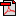  (16.5 KB)No registration statusImplementation in Data Set Specifications:Disability services carer details clusterCommunity Services (retired), Standard 10/04/2013Disability, Standard 13/08/2015
Disability services client details clusterCommunity Services (retired), Standard 10/04/2013Disability, Standard 13/08/2015
SAAP Client Collection National Minimum Data SetCommunity Services (retired), Retired 01/07/2011DSS specific information: This data element is collected a minimum of twice (for the client):
• the client's full-time/part-time status immediately before the support period starts; and
• the client's full-time/part-time status immediately after the support period ends.
Only one permissible value is selected in each case.

Specialist Homelessness Services NMDS 2011Homelessness, Superseded 01/05/2013Housing assistance, Superseded 01/05/2013Implementation start date: 01/07/2011
DSS specific information: In the Specialist Homelessness Services NMDS, this data element is collected four times, for the following points in time:one week before the start of the support period (the Service episode—episode start date, DDMMYYYY);at the date of presentation;at the end of the reporting period (the Service event—last service provision date, DDMMYYYY); andat the end of the support period (the Service episode—episode end date, DDMMYYYY).Only one permissible value is selected in each case.

Specialist Homelessness Services NMDS 2012-13Homelessness, Superseded 01/05/2013Housing assistance, Superseded 01/05/2013Implementation start date: 01/07/2012
Implementation end date: 30/06/2013
DSS specific information: In the Specialist Homelessness Services NMDS, this data element is collected four times, for the following points in time:one week before the start of the support period (the Service episode—episode start date, DDMMYYYY);at the date of presentation;at the end of the reporting period (the Service event—last service provision date, DDMMYYYY); andat the end of the support period (the Service episode—episode end date, DDMMYYYY).Only one permissible value is selected in each case.

Specialist Homelessness Services NMDS 2013-14Homelessness, Superseded 26/08/2014Housing assistance, Superseded 26/08/2014Implementation start date: 01/07/2013
Implementation end date: 30/06/2014
Conditional obligation: In the SHS NMDS, this item is only asked of clients. This item is conditional on a response of Employed (CODE 1) in the data element Person—labour force status, code N.
DSS specific information: In the Specialist Homelessness Services NMDS, this data element is collected four times, for the following points in time:one week before the start of the support period (the Service episode—episode start date, DDMMYYYY)at the date of presentationat the end of the reporting period (the Service event—last service provision date, DDMMYYYY)at the end of the support period (the Service episode—episode end date, DDMMYYYY).Only one permissible value is selected in each case.This collection records a response of Don't Know (CODE 3), which is equivalent to the code Not stated/Inadequately described (CODE 9) in the Standard.

Specialist Homelessness Services NMDS 2014-15Homelessness, Superseded 24/11/2016Housing assistance, Superseded 24/11/2016Implementation start date: 01/07/2014
Implementation end date: 30/06/2015
Conditional obligation: In the SHS NMDS, this item is only asked of clients. This item is conditional on a response of Employed (CODE 1) in the data element Person—labour force status, code N.
DSS specific information: In the Specialist Homelessness Services NMDS, this data element is collected four times, for the following points in time:one week before the start of the support period (the Service episode—episode start date, DDMMYYYY)at the date of presentationat the end of the reporting period (the Service event—last service provision date, DDMMYYYY)at the end of the support period (the Service episode—episode end date, DDMMYYYY).Only one permissible value is selected in each case.This collection records a response of Don't Know (CODE 3), which is equivalent to the code Not stated/Inadequately described (CODE 9) in the Standard.

Specialist Homelessness Services NMDS 2015-17Homelessness, Superseded 24/11/2016Implementation start date: 01/07/2015
Implementation end date: 30/06/2017
Conditional obligation: In the SHS NMDS, this item is only asked of clients. This item is conditional on a response of Employed (CODE 1) in the data element Person—labour force status, code N.
DSS specific information: In the Specialist Homelessness Services NMDS, this data element is collected four times, for the following points in time:one week before the start of the support period (the Service episode—episode start date, DDMMYYYY)at the date of presentationat the end of the reporting period (the Service event—last service provision date, DDMMYYYY)at the end of the support period (the Service episode—episode end date, DDMMYYYY).Only one permissible value is selected in each case.This collection records a response of Don't Know (CODE 3), which is equivalent to the code Not stated/Inadequately described (CODE 9) in the Standard.

Specialist Homelessness Services NMDS 2017-19Homelessness, Superseded 10/08/2018Implementation start date: 01/07/2017
Implementation end date: 30/06/2019
Conditional obligation: In the Specialist Homelessness Services NMDS, this item is only asked of clients. This item is conditional on a response of Employed (Code 1) in the data element Person—labour force status, code N.
DSS specific information: In the Specialist Homelessness Services NMDS, this data element is collected four times, for the following points in time:one week before the start of the support period (the Service episode—episode start date, DDMMYYYY)at the date of presentationat the end of the reporting period (the Service event—last service provision date, DDMMYYYY)at the end of the support period (the Service episode—episode end date, DDMMYYYY).Only one permissible value is selected in each case.This collection records a response of Don't Know (Code 3), which is equivalent to the code Not stated/Inadequately described (Code 9) in the Standard.